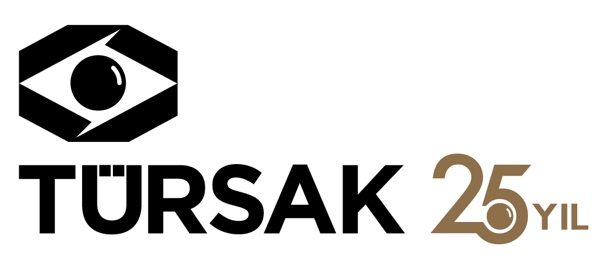 20.12.2016“Dünyanın En Ünlü Şefleri, Büyükelçimiz Gibi Çalışıyor”“Türk Mutfağına Övgü” filminin sunumunu yapan şef Mehmet Gürs, filmde yer alan, dünyanın en ünlü şefleri Roca kardeşlerin, gittikleri her yerde Türkiye’yi anlattıklarını adeta büyükelçi gibi çalıştıklarını söyledi.Türkiye Sinema ve Audiovisuel Kültür Vakfı (TÜRSAK) tarafından T.C. Kültür ve Turizm Bakanlığı’nın desteğiyle gerçekleştirilen 19. Randevu İstanbul Uluslararası Film Festivali’nde çok özel bir buluşma vardı. Türk mutfağını, dünyanın en ünlü şefleri Roca kardeşlerin gözünden izlemek isteyen sinemaseverler, Atlas Sineması’nın salonunu doldurdu. Roca kardeşlerin yolculuğuna da eşlik etmiş olan ünlü şef Mehmet Gürs de gösterimden önce seyircilere, Roca kardeşlerin Anadolu’daki lezzet yolculuğunu belgeleyen “Türk Mutfağına Övgü” (The Turkish Way) filmi hakkında bir sunum yaptı. Gürs; salona gelmeden önce yönetmen Luis Gonzales ve Roca kardeşler ile görüştüğünü ve hepsinin de selamlarını ilettiklerini söyleyerek Roca kardeşlerin, yeni bir proje için Ocak ayında Türkiye’ye gelecekleri haberini de paylaştı. Gürs, sözlerine şöyle devam etti:“Hikâye şöyle; 3 Roca kardeş, Joan, Josep ve Jordi, Anadolu’yu keşfetmek istedi. Anadolu’nun yemeklerini, şaraplarını, insanlarını… Biliyorlardı ki keşfedilmemiş bir hazine var. Biz belki biliyoruz ama Batı, bizim geleneksel yemeklerimizi çok bilmiyordu. Tabii Anadolu’yu karış karış gezmek kolay değil, dipsiz kuyu çünkü. Belli bölgeler seçtiler. Ve Louis Gonzales çok iyi yakaladı Roca kardeşlerdeki alçakgönüllülük ve müthiş bir öğrenme isteğini. Ve onlar ‘Muazzam bir hazinenin üstünde oturuyorsunuz, bunun hakkını verin ve bu işi el ele hep birlikte yapın’ mesajı verdi. ‘Bunu farklı kamplara bölünerek yapamazsınız’ demişlerdi ta o zaman ve siyaseti hiç bilmeden. Önemli bir film oldu ama onun dışında yeme içme dünyasında en etkili üç kişi, bizim büyükelçilerimiz olmuş vaziyette şu an. Nereye gitseler buradaki amcalardan, teyzelerden, tarlalardan, bahçelerden, üzümlerden müthiş bir sevgiyle bahsediyorlar!” Festivalin bu yıl hayata geçirdiği Gastronomi Filmleri bölümünün açılış filmi olan “Türk Mutfağına Övgü”, dünyanın en iyi restoranlarından El Celler de Can Roca’nın sahibi, Roca kardeşlerin Türk mutfağını keşif hikâyesi. Maksut Aşkar, Mehmet Gürs, Sabiha Apaydın, Sina Sucuka ve Tan Görtan gibi Türkiye’nin önde gelen şeflerinin ve gastronomi üzerine birikim sahibi isimlerin eşlik ettiği bu gezi, bizim için de kendi mutfağımızı uzmanların gözünden yeniden tanıma ve anlama şansı sunuyor. Film, en iyi Türk şeflerinden bazılarının öncülük ettiği mutfak hareketinin doğuşunu belgelemesi açısından da son derece önemli. Filmi izlemeye gelenler arasında, Sabiha Apaydın, Sina Sucuka ve Tan Görtan gibi isimler de bulunuyordu. http://tursak.org.trhttp://randevuistanbul.tursak.org.trFacebook/randevuistanbulTwitter/randevuistanbulInstagram/randevuistanbulDetaylı Bilgi ve Görsel İçin:ZB Medya&İletişim TEL: 0212 2274005 | CEP: 0532 4761329 – 0535 2665144batuhanzumrut@zbiletisim.com & berksenoz@zbiletisim.com